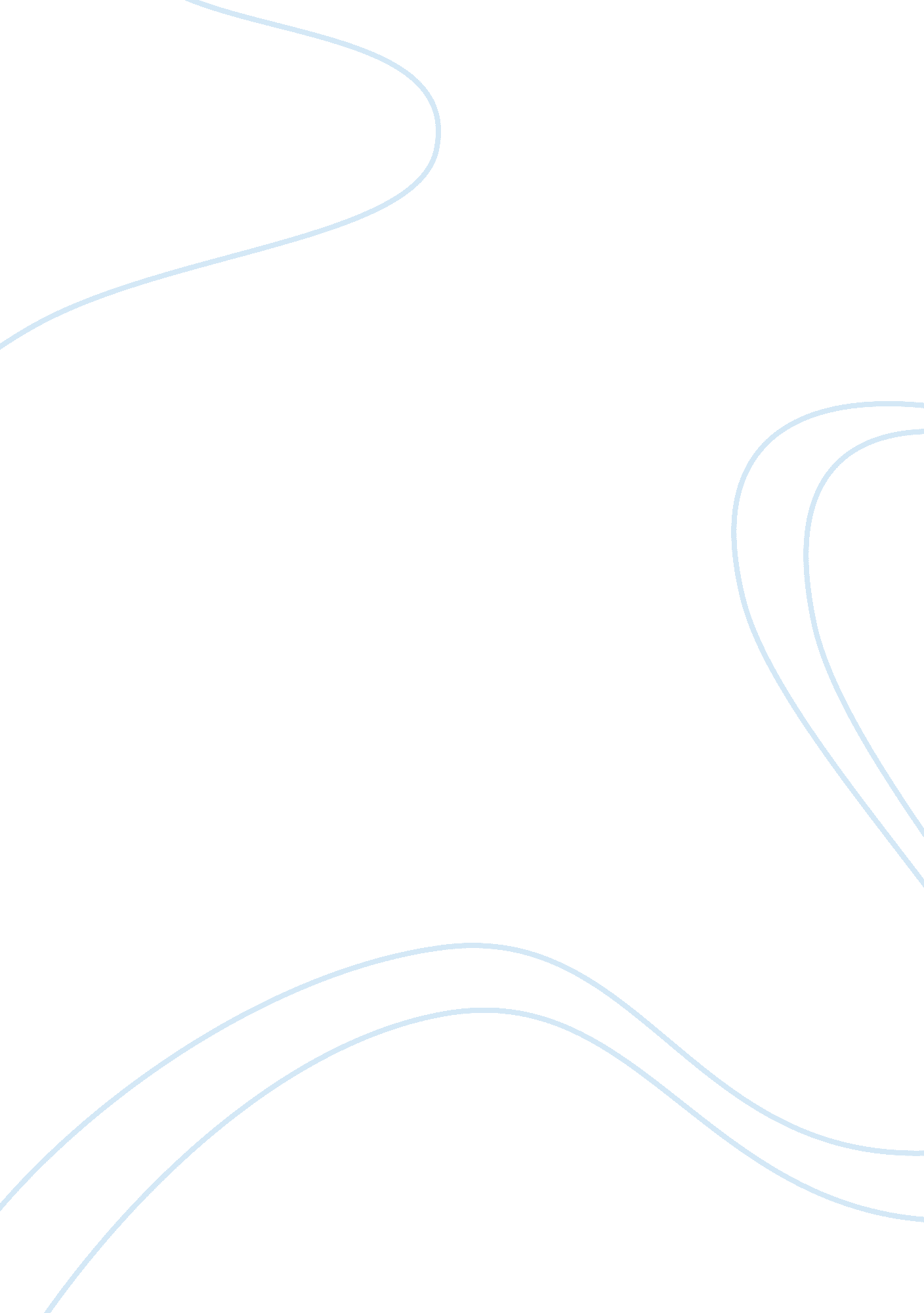 Hamlet quotes essay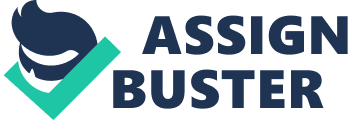 HAMLET On Claudius: “ A little more than kin, a little less than kind” “ Smiling, damned villain! ” “ Keeps wassail” “ drains his draughts of Rhenish down” “ remorseless, treacherous, lecherous, kindless villain! ” “ what, frighted with false fire! ” On Polonius: “ these tedious old fools” “ i’ll lug the guts into the neighbour room” “ you are a fishmonger” “ thou wretched rash, intruding fool, farewell. ” On Gertrude/Ophelia/Women: “ i shall in my best obey you madam” “ Like Niobe, all tears” “ incestuous sheets” “ the funeral baked meats did coldly furnish the marriage tables” “ Frailty, thy name is Woman” Get thee to a nunnery” “ Wise men know well enough what monsters you make of them” “ I have heard of your paintings too, God has given you one face and you paint yourself another” “ Mother, you have my father much offended” “ you jig, you amble, and you lisp, you nickname God’s creatures” “ I will speak daggers to her, but i shall use none” Self loathing/suicide/death “ O that this too too solid flesh would melt” “ O that the Everlasting had not fixed his canon against self slaughter” “ stale, flat and unprofitable” “ to be or not to be” I am pigeon livered and lack gall” “ Denmark’s A Prison” “ contagion to this world” “ tis an unweeded garden, who’s seeds grow things rank and gross in nature” “ That skull had a tongue in it and could sing once” “ Imperious Caesar, dead and turned to clay, Might stop a hole to keep the wind away” Revenge/Action/Inaction/Ruthlessness “ I am pigeon livered and lack gall” “ Am I a coward? ” “ proud, revengeful, ambitious” “ the play’s the thing, wherein i’ll catch the conscience of the king” “ thinking too precisely on the event” a thought which quartered hath but one part wisdom, And ever three parts coward” “ O from this time forth, my thoughts be bloody, or be nothing worth” “ they are not near my conscience” (Rosencrantz & Guildenstern) Madness “ to put an antic disposition on” “ mad in craft” “ we” “ i am but mad north-north west, when the wind is southerly i know a hawk from a handsaw” “ O What a noble mind is here o’erthrown! ” “ I will be brief; your noble son is mad. ” “ Madness in great ones shall not unwatched go” “ i did love you once”… ” i loved you not” Though this be madness, yet there is method in’t” Gertrude – “ Alas, he is mad” “ this is the very coinage of your brain” Polonius – “ The ecstacy of love” (The cause of Hamlets madness) Claudius – “ his easily excitable mind” Ophelia – “ A great mind o’erthrown” Revenge Hamlet “ I am pigeon livered and lack gall” “ Am I a coward? ” “ proud, revengeful, ambitious” “ the play’s the thing, wherein i’ll catch the conscience of the king” “ A villain kills my father, and for that i his sole son do this same villain send to heaven” “ thinking too precisely on the event” a thought which quartered hath but one part wisdom, And ever three parts coward” “ O from this time forth, my thoughts be bloody, or be nothing worth” “ O cursed spite, that ever i was born to set it right” Laertes “ I’ll be revenged most thoroughly for my father” “ But my revenge will come” “ O treble woe, fall ten times treble on that cursed head” “ the devil take thy soul” “ to cut his throat i’ th’ church” “ Exchange forgiveness with me noble Hamlet” Fortinbras “ We go to gain a little patch of ground that hath in it no profit but the name” “ delicate and tender prince” To all that fortune, death and danger dare, And for an egg shell” Pyrrhus and Priam “ Pyrrhus at Priam drives, in rage strikes wide. ” “ and never did the Cyclop’s hammers fall, On Mars’ armour forged for proof eterne, With less remorse than Pyrrhus’s bleeding sword, Now falls on Priam” Filial Feelings “ Revenge his foul and most unnatural murder. ” “ That drop of blood that’s calm proclaims me bastard” “ I a noble father lost” Women Hamlet’s views “ Like Niobe, all tears” “ incestuous sheets” “ the funeral baked meats did coldly furnish the marriage tables” “ Frailty, thy name is Woman” “ i did love you once” Get thee to a nunnery” “ Wise men know well enough what monsters you make of them” “ I have heard of your paintings too, God has given you one face and you paint yourself another” “ Mother, you have my father much offended” “ you jig, you amble, and you lisp, you nickname God’s creatures” “ I will speak daggers to her, but i shall use none” “’tis brief my lord… ” “ as woman’s love” “ do you think i meant country matters? ” Ophelia “ you speak like a green girl”, “ I will obey my lord” “ the fair Ophelia” “ i was the more deceived” “ Sucked the honey of his musicked vows” “ t’have seen what i have seen, see what i see” there’s fennel for you, and columbines. There’s rue for you and here’s some for me” “ i would offer you violets but they withered all when my father died” “ For bonny sweet Robin is all my joy” “ i hop’d thou shouldst have been Hamlet’s wife” “ I loved Ophelia, forty thousand brothers could not, with all their quantity of love, make up my sum” “ chaste treasure” Gertrude “ She is so conjunctive to my life and soul” “ my too much changed son” “ i hop’d thou shouldst have been Hamlet’s wife” Player Queen: “ A second time i kill my husband dead, when second husband kisses me in bed” “ the lady doth protest too much” – Irony Polonius Father “ i would give you violets but they withered all when my father died” “ take each man’s censure but reserve thy judgement” “ Give thy thoughts no tongue” “ I’ll loose my daughter to him” “ green girl” Fool (continued by Osric) Therefore since brevity is the soul of wit, And tediousness the limbs and outward flourishes, I will be brief” “ That i have positively said ‘ Tis so when it proved otherwise? Advisor/Self Advancement “ my lord” “ I’ll loose my daughter to him” “ methinks it’s like a weasel/camel/whale”.. “ It is backed like a weasel”, “ Very like a whale”, “ like a camel indeed” QUEEN: “ More matter with less art” That we find out the cause of this effect, Or rather say, the cause of this defect, For this effect defective comes by cause. ” First person pronoun repetition “ I” Hamlet On Polonius: “ these tedious old fools” “ i’ll lug the guts into the neighbour room” “ you are a fishmonger “ thou wretched rash, intruding fool, farewell” Claudius Hamlet’s view “ A little more than kin, a little less than kind” “ Smiling, damned villain! ” “ Keeps wassail” “ drains his draughts of Rhenish down” “ remorseless, treacherous, lecherous, kindless villain! ” “ what, frighted with false fire! ” Worry/Guilt “ he shall with speed to England” i like him not, nor stands it safe with us to let his madness range” “ O my offence is rank, it smells to heaven” “ My words fly up, my thoughts remain below. Words without thoughts never to heaven go” “ what should this mean? Are all the rest come back? Or is it some abuse, and no such thing? PLAN A: “ You may choose a sword unbated” PLAN B: “ I’ll anoint my sword” PLAN C: “ A Chalice for the nonce” “ If he by chance escape your venomed stuck, our purpose may hold there” Cleverness/Shrewdness “ Love? His affections do not way tend” “ what he spake… was not like madness” PLAN A: “ You may choose a sword unbated” PLAN B: “ I’ll anoint my sword” PLAN C: “ A Chalice for the nonce” “ If he by chance escape your venomed stuck, our purpose may hold there” Love “ my crown, mine own ambition and my queen” “ she is so conjunctive to my life and soul” Love Hamlet and Ophelia “ i did love you once”… ” i loved you not” “ I loved Ophelia, forty thousand brothers could not, with all their quantity of love, make up my sum” “ he hath importuned me with love in honourable fashion” “ with almost all the holy vows of heaven” Claudius and Gertrude “ my crown, mine own ambition and my queen” “ she is so conjunctive to my life and soul” Hamlet and Gertrude i shall in my best obey you madam” “ I shall speak daggers to her, but i will use none” “ my too much changed son” “ i hoped thou shouldst have been Hamlet’s wife” “ Incestuous sheets” “ You are the queen, your husband’s brother’s wife. ” Polonius “ i would give you violets but they withered all when my father died” “ take each man’s censure but reserve thy judgement” “ Give thy thoughts no tongue” “ you speak like a green girl” “ I’ll loose my daughter to him” Laertes and Ophelia “ From her fair and unpolluted flesh may violets spring” “ watchman of my heart” “ I tell thee churlish priest, A minist’ring angel shall my sister be when hou liest howling Filial Feelings “ i shall obey, my lord” “ i shall in my best obey you madam” “ Mother, you have my father much offended” “ O cursed spite, that ever i was born to set it right” “ I’ll be most thoroughly avenged for my father” “ I a noble father lost” State of Denmark “ tis an unweeded Garden that grows to seed things rank and gross in nature “ something rotten in the state of denmark” “ so the whole ear of Denmark is by a forged process of my death Rankly abused” “ O, horrible! O, horrible! most horrible! ” “ sick at heart” “ many a pocky corpse” “ dont throw manure onto the weeds to make them ranker” Denmark’s A Prison” “ the air bites shrewdly, it is very cold. ” “ i think it lacks of twelve” “ who there? ” “ contagion to this world” Betrayal/Espionage “ It shall be so. Madness in great ones shall not unwatched go. ” “ i’ll loose my daughter to him” “ Your visitations shall receive such thanks as fits the King’s remembrance” “ intruding fool” “ my two schoolfellows, whom i will trust as i will adders fanged” Death Suicide “ O that this too too solid flesh would melt” “ O that the Everlasting had not fixed his canon against self slaughter” “ stale, flat and unprofitable” “ to be or not to be” contagion to this world” “ Shards, flints and pebbles should be thrown on her” “ is she to be buried in a christian burial when she wilfully seeks her own salvation? ” “ I am more an antique roman than dane, here’s yet some liquor left” Hamlet’s obsession “ That skull had a tongue in it and could sing once” “ Imperious Caesar, dead and turned to clay, Might stop a hole to keep the wind away” “ Alexander died, Alexander was buried, Alexander returned into dust; the dust is earth; of ear th we make loam: and why of that loam, whereto he was converted, might they not stop at a beer-barrel? “ a king may go a progress through the guts of a beggar” “ Since no man knows aught of what he leaves, what is’t to leave betimes? Let be. ” Death of characters LAERTES: “ I am justly killed with my own trechery” HAMLET: “ Bear Hamlet like a soldier to the stage”, “ Now cracks a noble heart” CLAUDIUS: “ He is justly served, it is a poison tempered by himself” QUEEN: “ The king, the king’s to blame” OPHELIA: “ is she to be buried in a christian burial when she wilfully seeks her own salvation? ” POLONIUS: “ I’ll lug the guts into the neighbour room” 